ТЕРРИТОРИАЛЬНАЯ ИЗБИРАТЕЛЬНАЯ КОМИССИЯ
ГОРОДА УССУРИЙСКА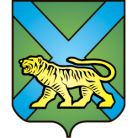 РЕШЕНИЕ г. УссурийскОб исключении из резерва составов участковых комиссийтерриториальной избирательной комиссии города УссурийскаНа основании пункта 9 статьи 26, пункта 5.1 статьи 27   Федерального закона «Об основных гарантиях избирательных прав и права на участие в референдуме граждан Российской Федерации», пункта 25 Порядка формирования резерва составов участковых комиссий и назначения нового члена участковой комиссии из резерва составов участковых комиссий, утвержденного постановлением ЦИК России от 5 декабря 2012 года                       № 152/1137-6 (далее – Порядок), территориальная избирательная комиссия города УссурийскаРЕШИЛА:1. Исключить из резерва составов участковых комиссий территориальной избирательной комиссии города Уссурийска Приморского края лиц согласно прилагаемому списку.2. Разместить настоящее решение на официальном сайте администрации Уссурийского городского округа в разделе «Территориальная избирательная комиссия города Уссурийска» в информационно-телекоммуникационной сети «Интернет».Председатель комиссии                                                                 О.М. МихайловаСекретарь комиссии	    			                                          Н.М. БожкоПриложениек решению территориальнойизбирательной комиссиигорода Уссурийскаот 6 июня 2020 года № 259/1718Список кандидатурдля исключения из резерва составов участковых комиссий территориальной избирательной комиссии города Уссурийска Приморского края ________________________6 июня 2020 года                     № 259/1718№ п\пФамилия, имя, отчествоКем предложенна основании подпункта «в» пункта 25 Порядкана основании подпункта «в» пункта 25 Порядкана основании подпункта «в» пункта 25 Порядка1.РалькоНаталья ПетровнаВсероссийская политическая партия "ЕДИНАЯ РОССИЯ"на основании подпункта «г» пункта 25 Порядкана основании подпункта «г» пункта 25 Порядкана основании подпункта «г» пункта 25 Порядка2.Анцупова Людмила НиколаевнаСобрание избирателей по месту жительства: г. Уссурийск, Владивостокское шоссе, д. 24А3.Воронцова Светлана АлексеевнаУссурийская женская общественная Организация "ЖЕНЩИНЫ УССУРИЙСКА"4.Гарбуз Светлана ИвановнаСобрание избирателей по месту жительства: г. Уссурийск, с. Алексей-Никольское,              ул. Советов, 19 В5.Гисюк Елена СергеевнаСобрание избирателей по месту работы: ООО ТД «Фреш 25»6.Каменева Расима СапаровнаСобрание избирателей по месту жительства: г. Уссурийск, с. Алексей-Никольское7.Козловская Любовь ВикторовнаСобрание избирателей по месту работы: МБОУ СОШ № 148.Любицкий Евгений АнатольевичСобрание избирателей по месту работы: ООО ТД «Фреш 25»9.Мавренков Петр СергеевичСобрание избирателей по месту жительства: г. Уссурийск, ул. Крестьянская, д. 2610.Мамедова Екатерина СергеевнаПолитическая партия ЛДПР – Либерально-демократическая партия России11.Михайлова Надежда ОлеговнаПолитическая партия «КОММУНИСТИЧЕСКАЯ ПАРТИЯ РОССИЙСКОЙ ФЕДЕРАЦИИ»12.Мокшина Татьяна ПетровнаСобрание избирателей по месту жительства: г. Уссурийск,           ул. Заречная, д. 413.Нуржанова Елена ВасильевнаСобрание избирателей по месту работы: МБУК «ЦБС»14.Орехова Ирина АнатольевнаУссурийская женская общественная Организация "ЖЕНЩИНЫ УССУРИЙСКА"15.Остапчук Дарья ДмитриевнаСобрание избирателей по месту работы: ГАПОУ «Приморский краевой колледж культуры»16.Пасечник Андрей ДмитриевичСобрание избирателей по месту работы: комендатура военных сообщений (ж/д ст. Уссурийск)17.Пасечник Ольга НиколаевнаСобрание избирателей по месту жительства: г. Уссурийск, ул. Горького, д. 5018.Псищев Роман АлександровичСобрание избирателей по месту работы: АО «Примавтодор»19.Рева Татьяна АлександровнаСобрание избирателей по месту работы: МБОУ «Средняя общеобразовательная школа № 8»20.Савуш Лилия РомановнаСобрание избирателей по месту жительства: г. Уссурийск,             ул. Пушкина, д. 88